Verzoek tot terugbetaling parkeerbelasting 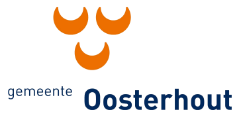 1) het zonenummer is een nummer van 5 cijfers. Dit vindt u onder de parkeerborden op straat, boven de parkeerautomaten en in uw parkeerapp. 2) het nummer van de parkeerautomaat vindt u op het tekstkaartje op de parkeerautomaat (onder de tijden en de tarieven).BewijsmiddelenEen verzoek tot terugbetaling van parkeergeld dient voorzien te zijn van bewijsmiddelen. Dit betreft bewijs waaruit blijkt dat het parkeergeld dat wordt teruggevraagd door u betaald is. Dit kan bijvoorbeeld een kopie/foto van een bankafschrift, een parkeerticket of een transactieoverzicht uit een parkeerapp zijn. Verder kunt u nog bewijs toevoegen ter onderbouwing van de beschrijving van de storing.Indienen formulierHet ingevulde formulier kunt u, voorzien van bewijsmiddelen, indienen bij de gemeente Oosterhout via parkeren@oosterhout.nl Algemene gegevens aanvragerAlgemene gegevens aanvragerVoorletter(s) en achternaamStraatnaam en huisnummerPostcode en woonplaatsEmailadres(IBAN) rekeningnummerRekening staat op naam van[voorletter(s) en achternaam]Gegevens voertuigGegevens voertuigKenteken van het voertuig waarvoor te veel parkeergeld is betaald:Plaats waar het voertuig stond geparkeerd [straatnaam en zonenummer1]Gegevens storingGegevens storingWanneer deed de storing zich voor [datum + tijdstip]De storing betrof een [aankruisen wat van toepassing is]:O parkeerautomaat: O parkeerappO andere storing De storing betrof een [aankruisen wat van toepassing is]:O parkeerautomaat: O parkeerappO andere storing Het nummer van de parkeerautomaat2 [in het geval het om een storing van een parkeerautomaat gaat]Gegevens betalingGegevens betalingOp welke wijze [pin / contant / via een parkeerapp] heeft u het parkeergeld betaald?Welk bedrag aan parkeergeld heeft u betaald [euro]Welk bedrag aan parkeergeld heeft u te veel betaald [euro] [welk bedrag wilt u terug?]Beschrijving storing[Geef hieronder een beschrijving van de storing. Geef daarbij aan wat er niet of niet goed werkte waardoor u te veel parkeergeld heeft betaald] Beschrijving storing[Geef hieronder een beschrijving van de storing. Geef daarbij aan wat er niet of niet goed werkte waardoor u te veel parkeergeld heeft betaald] OndertekeningOndertekeningVoorletter(s) en achternaamDatum aanvraag